СОБРАНИЕ ПРЕДСТАВИТЕЛЕЙМУНИЦИПАЛЬНОГО РАЙОНА БОРСКИЙСАМАРСКОЙ ОБЛАСТИШЕСТОГО СОЗЫВАРЕШЕНИЕ25 декабря 2020	             № 23О единовременном поощренииВ целях реализации федеральных и региональных правовых актов, а также обеспечения финансирования мероприятий по поощрению региональной и муниципальных управленческих команд Самарской области, источником финансового обеспечения которых являются средства, поступившие из федерального бюджета, в соответствии с постановлением Правительства Самарской области от 19.12.2019 № 965 «Об утверждении порядка поощрения региональной и муниципальных управленческих команд Самарской области» (в редакции постановления Правительства Самарской области от 23.12.2020 №1074), положением о размере денежного вознаграждения и условиях оплаты выборного должностного лица местного самоуправления муниципального района Борский – Главы муниципального района Борский Самарской области, утвержденным Решением Собрания представителей от 02.12.2015 № 17, Собрание представителей муниципального района Борский Самарской областиРЕШИЛО:1.	За достижение Самарской областью  показателей оценки эффективности деятельности органов исполнительной власти субъектов Российской Федерации на основе достигнутых за отчетный период (2019год) значений (уровней) показателей для оценки эффективности деятельности высших должностных лиц (руководителей высших исполнительных органов государственной власти) субъектов Российской Федерации и деятельности органов исполнительной власти субъектов Российской Федерации, перечень которых утвержден Указом Президента Российской Федерации от 25.04.2019 № 193 «Об оценке эффективности деятельности высших должностных лиц (руководителей высших исполнительных органов государственной власти) субъектов Российской Федерации и деятельности органов исполнительной власти субъектов Российской Федерации» поощрить Главу муниципального района Борский Самарской области единовременной премией в размере 1,54 должностного оклада Главы муниципального района Борский Самарской области.2.	Опубликовать настоящее решение на официальном сайте в сети «Интернет».3.	 Настоящее решение вступает в силу со дня его официального опубликования.Председатель Собрания представителей муниципального района БорскийСамарской области 							           В.Н. ПолянскихГлавамуниципального района БорскийСамарской области                                                                                  Э.В. Ардабьев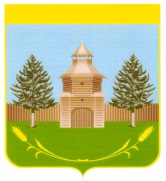 